Kroger Community Rewards® 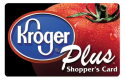 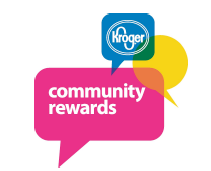 On-Line Registration Required to Activate Your Kroger Plus CardThe Kroger Plus Card Fundraising has been replaced with a new fundraising campaign called Kroger Community Rewards.  At no cost to you, please help Colony Meadows Elementary earn money this year by registering with this new program and simply by shopping at Kroger using your Kroger Plus Card.  Please Note: The new program requires on-line registration, scanning the school bar code will not register you for this new program.Please follow these steps to sign up for this new program:Go to www.krogercommunityrewards.com  New online customer: click on CREATE AN ACCOUNT at the top right hand corner of the screen.  Enter your email address, create a password, and select your preferred store location using your zip code (click Find Stores, 4825 Sweetwater Blvd will appear in drop box).  Click Create Account.You will get a message that your account was successfully created.  An email is sent to you.  Add a Kroger Card to your account:  enter your Kroger Plus card number or Alt ID number which is your phone number (no spaces or hyphens). Enter your Last Name. Click Add Card.Update and Save the different boxes in Account Summary: Note-Click on Edit Kroger Community Rewards information, complete the information requested, #1 Find Your Organization- enter our school number 81892 and click Search,  #2 Select Your Organization – Colony Meadows Elementary, click Save.Go to your email from Kroger, click the link and your account is now activated, thank you!To earn money for Colony Meadows Elementary, shop at Kroger and swipe your registered Kroger Plus Card or enter your phone number when shopping for each purchase to count.  IMPORTANT:  Your purchases will not count for Colony Meadows Elementary until you have registered and activated your card on-line. Since our earnings are based on our proportionate share of $1.5 million dollars when compared to all other organizations who are participating in the program, it is important that our supporters link their cards as quickly as possible and shop at Kroger to earn easy money for our school.  Please encourage family, friends, and neighbors to register their Kroger Plus cards and link them to our school number 81892, so their Kroger purchases benefit our school.   Thank you for your support! 